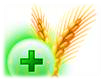 Государственное учреждение«ГЛАВНАЯ ГОСУДАРСТВЕННАЯ ИНСПЕКЦИЯ ПО СЕМЕНОВОДСТВУ, КАРАНТИНУ И ЗАЩИТЕ РАСТЕНИЙ»Сигнализационное сообщение № 18от 16 ИЮНЯ 2015 г.ВНИМАНИЕ, БОЛЕЗНИ КОЛОСА ЗЕРНОВЫХ КУЛЬТУР!!!Проходящие дожди и перепады температур создают благоприятные условия для поражения колоса зерновых культур фузариозом, септориозом, гельминтоспориозом.  Фузариоз колоса - возбудителями являются грибы  рода Fusarium. Возбудитель поражает чешуи в колосках в период колошения-цветения,  обесцвечивая их. Впоследствии на колосковых чешуях, иногда зерновках, образуется бледно-розовый пушок мицелия гриба. В стадии восковой спелости на нем может появляться розовый налет спороношения возбудителя. Зерновки в таких колосьях щуплые, тусклые с низкой всхожестью. Пораженные семена теряют жизнеспособность или становятся причиной фузариозной гнили проростков при их высеве на следующий год. Пораженное зерно содержит опасные микотоксины для людей и животных.Септориоз колоса  возбудителем является гриб  Septoria nodorum. На пораженных колосковых чешуях и остях образуются темно-бурые с фиолетовым оттенком некрозы, в центре более светлые с обильными пикнидами, зерно может не иметь явных признаков поражения, но оно отличается большой легковесность и щуплостью (снижение массы 1000 зерен до 30%). Всхожесть пораженных в средней и сильной степени семян снижается на 9,5-12%.Гельминтоспориоз колоса  - возбудитель – Bipolaris sorokiniana поражает чешуйки колоса, а также зерно.У пораженных колосьев  пленки колосков буреют, зародышевый конец семени может приобретать черную или коричневую окраску – «черный зародыш». Зараженные зерна щуплые, с низкой всхожестью, являются потенциальным источником инфекции для последующего заражения.Для получения качественного зерна зерновых культур в фазу «цветение – начало налива зерна»  рекомендуется провести обработку одним из фунгицидов зарегистрированным в республике и включенным в «Государственный реестр средств защиты растений (пестицидов) и удобрений, разрешенных к применению на территории Республики Беларусь».*Применение пестицидов проводить в строгом соответствии с действующими правилами техники безопасности и производственной санитарии.Заместитель  директора                                                                                                         О.А. ХвалейПулинович 2882379